ERASMUSLetter of Confirmation for Staff Mobility for TrainingAcademic Year 2022/2023To whom it may concernName of host institution / enterprise: ………………………………………………………………………………I hereby confirm that Ms. /Mr. ………………………………………………………………………………………
from (home institution) …………………………………………………………………………………………………
has taken part in the framework of the Erasmus Staff Training Programme in our institution / enterprise.Duration of stay (in days): …… (excl. … interruption day/s),
from: ……………………………………………………… until: …………………………………………………… Duration of training (hours): …………Date 		Place	…….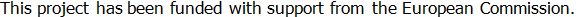 Signature of the authorized person of the partner institutionStamp